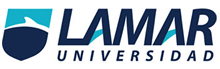 LOD2816 CHAVEZ   MENDEZ   DENISSA)	De los 750 alumnos de un colegio, han ido de viaje 600. ¿Qué porcentaje de alumnos han ido de viaje?R= 8% B) ¿Qué precio de venta debe tener un artículo de $280.00                                                                                        para perder el 12%?  R= 246.40 C) ¿cuál será el precio de venta de una silla que costaba $580.00 y ahora se le quiere ganar el 20% mas?  R= 696